NOTICERESULTS AND BOOK DISTRIBUTION FOR  UPCOMING CLASS III  WILL BE ON      WEDNESDAY  01/ 04/2020  .TIMINGS 10.30 AM TO 12.00 PM.Summer Vacation begins from 27/03/2020 to 25/05/2020. School Reopens on 26/05/2020. On 26/05/2020 and 27/05/2020 school will work for half day i.e, 9:30 am to 12:30 pm.From 28/05/2020 school will work full day i.e, 9:30 am to 3:30 pm.ANNUAL PORTION STD IIDear Parents,It gives us a sense of gratification and fulfilment to complete yet another academic session on a successful note. Parents support during annual examination plays vital role in the performance of the child. Please see that they concentrate on studies thoroughly, read the text books, pathfinder question answers. Please have a check on mobile usage. Parents please follow the given time table carefully and make best use of gaps given .There should be no confusion. No re-exams will be conducted. Children should score 33% in each subject to be promoted to next class.The best results should be above 80%. The Annual Exam Timetable and portion is attached to this notice.Note:Children who are shifting to another school should inform us within last week of February. After which full fees will be charged to obtain the TC.											PRINCIPALJSS'S Shri Manjunatheshwara Central School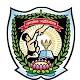 JSS'S Shri Manjunatheshwara Central SchoolJSS'S Shri Manjunatheshwara Central SchoolJSS'S Shri Manjunatheshwara Central SchoolS.NO 175, Near GangubaiHangalGurukul, Shivalli Road, UnkalS.NO 175, Near GangubaiHangalGurukul, Shivalli Road, UnkalS.NO 175, Near GangubaiHangalGurukul, Shivalli Road, UnkalS.NO 175, Near GangubaiHangalGurukul, Shivalli Road, UnkalHubballiHubballiHubballiHubballiANNUAL  EXAMINATION TIME -TABLE  FOR   STD - II   2019 - 20ANNUAL  EXAMINATION TIME -TABLE  FOR   STD - II   2019 - 20ANNUAL  EXAMINATION TIME -TABLE  FOR   STD - II   2019 - 20ANNUAL  EXAMINATION TIME -TABLE  FOR   STD - II   2019 - 20DATE DAYSUBJECTTIMING12/03/2020THURSDAYCOMPUTER /DRAWING09-30am to 11-40 am/11 -40 am to 12-40 pm13/03/2020FRIDAY STUDY HOLIDAY14/03/2020SATURDAY HOLI   -   HOLIDAY15/03/2020SUNDAYHOLIDAY16/03/2020MONDAYMATHEMATICS09-30am to 12-40 pm17/03/2020TUESDAYSTUDY HOLIDAY18/03/2020WEDNESDAYKANNADA09-30am to 12-40 pm19/03/2020THURSDAYSTUDY HOLIDAY20/03/2020FRIDAYENGLISH09-30am to 12-40 pm21/03/2020SATURDAYSTUDY  - HOLIDAY22/03/2020SUNDAY HOLIDAY23/03/2020MONDAYHINDI09-30am to 12-40 pm24/03/2020TUESDAY STUDY   - HOLIDAY25/03/2020WEDNESDAYUGADI   -  HOLIDAY26/03/2020THURSDAYE V S09-30am to 12-40 pmMATHSL.7 Multiplicationl.8 DivisionL.9 GeometryL.10 TimeL.11 MoneyL.12 FractionsL.13 MeasurementsL.15 PatternsEVS1.Keeping oneself clean , safe and healthy.2.Places in the neighbourhood.3.Plants.4.Animals.5.Transport.6.Communication.7.The world around me.8.Time , Space , Direction.DRAWINGDRAW AND COLOUR BUTTERFLIES( MINIMUM 3)COMPUTER Ch-4 Know Your   Keyboard.Ch-5 Learn How To TypeCh-6 Handling Mouse.ENGLISHLESSON 6 - THE NEW BOYLESSON 7- HARI AND THE FAIRYLESSON  -8 A GOOD CITIZEN LESSON 9 - A BRAND NEW SMILE LESSON 10 - RAJU RIDES TO SCHOOL LIFE SKILL : THE BOY ON THE BENCH POEMS :  LETS HAVE FUN ONLY RHYMING WORDSCATS SLEEP ANYWHERE  I WONDER WHY MERRY GO ROUND    GRAMMAR TEXT BOOK     PG NO  :- 48 TO 87KANNADA¥ÁoÀ-10-¸ÀvÀåªÀAvÀ ¨Á®PÀ(UÀzÀå) ¥ÁoÀ-11-ªÀÄAUÀUÀ¼À G¥ÀªÁ¸À(¥ÀÀzÀå)¥ÁoÀ-12-£ÉÃV®Ä(UÀÀzÀå)¥ÁoÀ-13- ¸ÀgÀ¼ÀvÉ(UÀzÀå)¥ÁoÀ-14-PÀqÀ®Ä(¥ÀzÀå)¥ÁoÀ-15-¸ÀºÀ¨Á¼Éé(UÀzÀå)-( only for passage)¥ÁoÀ-16-PÁªÉÃj-(UÀÀzÀå) ONLY FOR ORALS¥ÁoÀ-17-vÁ¬Ä-(¥ÀzÀå)-ªÁåPÀgÀt:¸ÀégÀUÀ¼ÀÄ,ªÀåAd£ÀUÀ¼ÀÄ,¥ÀzÀUÀ¼À CxÀð,MvÀÛPÀëgÀUÀ¼ÀÄ,¸ÀéAvÀ ªÁPÀå,«gÀÄzÀÞ ¥ÀzÀ,©lÖ¸ÀÜ¼À,©r¹ §gÉ¬Äj,CPÀëgÀ¢AzÀ ¥ÁægÀA¨sÀªÁUÀÄªÀ ¥ÀzÀUÀ¼ÀÄ,¥ÀzÀUÀ¼À£ÀÄß ¸Àj¥Àr¹ §gÉ¬Äj,ºÉÆA¢¹ §gÉ¬Äj,CAQUÀ¼ÀÄ(1 jAzÀ 20),ªÀtðªÀiÁ¯É,°AUÀ §zÀ°¹, KPÀªÀZÀ£À/§ºÀÄªÀZÀ£À,UÀÄA¦UÉ ¸ÉÃgÀzÀ ¥ÀzÀ,¥Áæ¸À ¥ÀzÀUÀ¼ÀÄ.HINDI. मीठी   सारंगी  (Passage)२.बस  के   नीचे   बाघ३.सूरज    जल्दी आना  जी   ४.नटाखट  चूहा   ५.एक्की   दोक्की (passage)     व्याकरण१.अनुच्छेद   लेखन २.सर्वनाम३.  साल के  महीनों  ने नाम ४.लिंग      ५.संज्ञा      ६. क्रिया७. गिनती  ( 16-30)     ८. शुद्ध अशुद्ध १०. विलोम  शब्द     ११.पर्यावाची  शब्द  १२. वचन         १३.  चित्र  वर्णन १४. व्यंजन           १४.बारहखड़ी